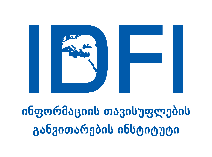 რეკომენდაციები აჭარის უმაღლესი საბჭოსთვის პროაქტიულად გამოსაქვეყნებელ ინფორმაციასთან დაკავშირებითბათუმი2022შესავალიწინამდებარე რეკომენდაციები შემუშავებულია აჭარის უმაღლესი საბჭოს (შემდგომში - საბჭო) ღია მმართველობის 2020-2021 წლების სამოქმედო გეგმით გათვალისწინებულ მე-11 ვალდებულებასთან დაკავშირებით. აღნიშნული სამოქმედო გეგმა მიზნად ისახავს აჭარის რეგიონში ღია მმართველობის პრინციპების დანერგვის ხელშეწყობას. ღია მმართველობის პრინციპების ერთ-ერთ ძირითად გამოხატულებას წარმოადგენს საჯარო ინფორმაციაზე ხელმისაწვდომობა, რაც ხელს უწყობს მოქალაქეთა ცნობიერების ზრდას და გადაწყვეტილების მიღების პროცესში მონაწილეობას. დღეისათვის, საბჭოში საჯარო ინფორმაციის ხელმისაწვდომობას არეგულირებს „საჯარო ინფორმაციის პროაქტიულად გამოქვეყნების წესისა და საჯარო ინფორმაციის ელექტრონულად მოთხოვნის სტანდარტის დამტკიცების შესახებ“ (შემდგომში -  ინფორმაციის პროაქტიულად გამოქვეყნების წესი“) უმაღლესი საბჭოს დადგენილება, რომელიც მიღებულია 2014 წლის 20 მარტს. აღსანიშნავია, რომ საჯარო ინფორმაციაზე ხელმისაწვდომობის თვალსაზრისით უმაღლესი საბჭო გამოირჩევა დადგენილებით განსაზღვრული მოთხოვნების ზედმიწევნით შესრულებით, თუმცა აღნიშნული დადგენილება ხშირ შემთხვევაში საბჭოს არ ავალდებულებს დეტალური ინფორმაციის გამოქვეყნებას, შესაბამისად, მხოლოდ დადგენილებით განსაზღვრული მოთხოვნების შესრულება ვერ პასუხობს პროაქტიული გამჭვირვალობის მაღალი სტანდარტის მოთხოვნებს. სწორედ ამიტომ, ღია მმართველობის საბჭოსა და საკონსულტაციო ჯგუფის შეთანხმებით, გადაწყდა, რომ მნიშვნელოვანი იყო, უმაღლეს საბჭოს საჯარო ინფორმაციის ხელმისაწვდომობის სტანდარტების ამაღლება და აღნიშნულის განსახორციელებლად რეკომენდაციების შემუშავება. საჯარო ინფორმაციის პროაქტიულად გამოქვეყნების წესი და მასთან დაკავშირებული გამოწვევებიუმაღლესი საბჭოს ინფორმაციის პროაქტიულად გამოქვეყნების წესში პროაქტიულად გამოსაქვეყნებელი საჯარო ინფორმაციის ნუსხა ძირითადად მოიცავს საქართველოს მთავრობის „საჯარო ინფორმაციის ელექტრონული ფორმით მოთხოვნისა და პროაქტიულად გამოქვეყნების შესახებ“ 2013 წლის 26 აგვისტოს N219 დადგენილებით განსაზღვრულ  პროაქტიულად გამოსაქვეყნებელ ინფორმაციას და, ხშირ შემთხვევაში, მთელ რიგ პუნქტებზე არ არის გათვალისწინებული ინფორმაციის ჩაშლილი სახით გამოქვეყნება. მაგალითად: ინფორმაციის პროაქტიულად გამოქვეყნების წესის შესაბამისად, საბჭო პროაქტიულად აქვეყნებს საჯარო ინფორმაციის მოთხოვნით შესული განცხადებების შესახებ მხოლოდ ზოგად სტატისტიკას და არ არის გათვალისწინებული შესაბამისი რეესტრის წარმოება და გამოქვეყნება დეტალური მონაცემებით.  ფინანსების განკარგვასთან დაკავშირებული პუნქტების შესაბამისად გამოქვეყნებული ინფორმაციაც, ძირითად შემთხვევაში, ზოგად მონაცემებს შეიცავს და არ არის უფრო მეტად ჩაშლილი.წესში მითითებულია, რომ საჯარო ინფორმაცია უნდა გამოქვეყნდეს იმგვარად, რომ შესაძლებელი იყოს ინფორმაციის ჩამოტვირთვა, ბეჭდვა და კოპირება და აღნიშნული ინფორმაცია ვებგვერდზე განსათავსებლად აპარატის ადმინისტრაციას უნდა მიეწოდოს PDF ფორმატში. დღეის მდგომარეობით, დაწყებულია ინფორმაციის ვებგვერდზე გამოქვეყნება word/excel/pdf ფორმატში, თუმცა არა ყველა სახის დოკუმენტის. რაც შეეხება დასკანერებულ pdf ფორმატში გამოქვეყნებულ დოკუმენტებს, ისინი არ იძლევა ვებგვერდზე დოკუმენტის მოძიების, დოკუმენტში საჭირო ინფორმაციის მოძიების, კოპირების და დამუშავების საშუალებას.საჯარო ინფორმაციის პროაქტიული გამოქვეყნების ერთ-ერთ მთავარ მიზანს წარმოადგენს იმ ინფორმაციის პროაქტიული ხელმისაწვდომობა, რომელზეც არის საზოგადოებრივი ინტერესი. მსგავსი ინტერესის ერთ-ერთ მნიშვნელოვან საზომს წარმოადგენს საჯარო ინფორმაციის სახით შესული მოთხოვნები. აღნიშნულთან დაკავშირებით, ინფორმაციის თავისუფლების განვითარების ინსტიტუტმა უმაღლესი საბჭოსგან გამოითხოვა 2019-2020 წლებში საჯარო ინფორმაციის მოთხოვნით შესული განცხადებების რეესტრი/ჩამონათვალი, სადაც ასახული იქნებოდა მოთხოვნის თარიღი, მოთხოვნის შინაარსი (თუ წერილით გათვალისწინებული იყო სხვადასხვა შინაარსის მოთხოვნა, თითოეული მათგანის მითითებით), ინფორმაციის მომთხოვნის სტატუსი (ფიზიკური/იურიდიული პირი) და პასუხის გაცემის თარიღი. საბჭოს მიერ წარმოდგენილი ინფორმაციით ირკვევა, რომ საბჭო არ აწარმოებს რეესტრს იმგვარად, რომ მასში მოცემული იყოს გამოთხოვილი საჯარო ინფორმაციის შინაარსი (რეესტრი შეიცავდა ინფორმაციას მომთხოვნის სტატუსის, დასახელების, წერილის მიღებისა და პასუხის გაცემის შესახებ). რეესტრის წარმოება და მასში გამოთხოვილი ინფორმაციის შინაარსის ასახვა მნიშვნელოვანია, რადგან ამის საფუძველზე საბჭოს მიერ უნდა ხდებოდეს ხშირად გამოთხოვილი ინფორმაციის ანალიზი და ამის შესაბამისად, საჭირო ცვლილებების ასახვა შესაბამის მარეგულირებელ დოკუმენტში.  უმაღლესი საბჭოს მიერ მოწოდებული ინფორმაციის მიხედვით, 2019-2022 (2019 წლის 01 იანვრიდან 2022 წლის 31 დეკემბრის ჩათვლით) წლებში უმაღლეს საბჭოში საჯარო ინფორმაციის მოთხოვნით სულ შევიდა 60 განცხადება, რომელიც მოიცავდა დაახლოებით 288 კითხვას და მათგან ყველაზე მეტი, 55.6% შეეხებოდა უმაღლესი საბჭოს მიერ გაწეულ ხარჯებს (შრომის ანაზღაურება, სამივლინებო, წარმომადგენლობითი, საწვავის და სხვა) და საკადრო უზრუნველყოფას (საშტატო ერთეული, შრომითი და ადმინისტრაციული ხელშეკრულებით დასაქმებული პირები და სხვა). შემდეგ მოდის 20.1%-ით საზედამხედველო საქმიანობა (კონტროლის განხორციელების საშუალებების გამოყენების შესახებ ინფორმაცია, ანგარიშების მოსმენა, საზოგადოებრივი მაუწყებლის აჭარის ტელევიზიასა და რადიოს მრჩეველთა საბჭოს წევრის შერჩევასთან დაკავშირებული ინფორმაცია და სხვა). უმაღლესი საბჭოს საკანონდებლო საქმიანობის (მათ შორის, ფრაქციების, კომიტეტების და საბჭოს სხვა ორგანოების საქმიანობა) შესახებ ინფორმაციას შეეხებოდა კითხვების 19.1%, ხოლო სხვა დანარჩენ საკითხებთან დაკავშირებული ინფორმაცია 6.3% იყო. აჭარის უმაღლესი საბჭოს ღია მმართველობის საბჭოსთან არსებული საკონსულტაციო ჯგუფის წევრებთან განხილვის შედეგად გამოვლინდა, რომ საჯარო ინფორმაციის ხელმისაწვდომობისა და საჯარო ინფორმაციის პროაქტიულად გამოქვეყნების სტანდარტის ასამაღლებლად, აუცილებელი იყო, აჭარის უმაღლესი საბჭოს საჯარო ინფორმაციის მარეგულირებელ წესში შესაბამისი ცვლილებების შეტანა. მიუხედავად იმისა, რომ უმაღლესი საბჭოს მხრიდან დაწყებულია ინფორმაციის დამუშავებად ფორმატში გამოქვეყნება, პროაქტიულად გამოსაქვეყნებელი ინფორმაციის ნუსხა ჯერ კიდევ არ არის გაზრდილი, რისთვისაც შემუშავდა ქვემოთ მოცემული რეკომენდაციები. რეკომენდაციებიაჭარის უმაღლესი საბჭოს ღია მმართველობის სამოქმედო გეგმის მე-11 ვალდებულებაა უმაღლესი საბჭოს ვებგვერდზე დოკუმენტების ღია დამუშავებად ფორმატში განთავსება და პროაქტიულად გამოსაქვეყნებელი ინფორმაციის ნუსხის გაზრდა. აღნიშნული ვალდებულების ინიციატორები არიან გაეროს განვითარების პროგრამა (UNDP), ინფორმაციის თავისუფლების განვითარების ინსტიტუტი (IDFI), საერთაშორისო გამჭვირვალობა საქართველო (TIG) და დემოკრატიული ჩართულობის ცენტრების ქსელი (NCCE). საქართველოს პარლამენტის თავმჯდომარის „საჯარო ინფორმაციის პროაქტიულად გამოქვეყნების წესისა და საჯარო ინფორმაციის ელექტრონული ფორმით მოთხოვნის სტანდარტის დამტკიცების შესახებ“ N132/3 ბრძანების, უმაღლესი საბჭოს „საჯარო ინფორმაციის პროაქტიულად გამოქვეყნების წესისა და საჯარო ინფორმაციის ელექტრონულად მოთხოვნის სტანდარტის დამტკიცების შესახებ“ დადგენილების, უმაღლესი საბჭოს ვებ-გვერდზე გამოქვეყნებული ინფორმაციის, IDFI-ს გასული წლების კვლევებისა და 2019-2022 წლებში უმაღლესი საბჭოსგან გამოთხოვილი საჯარო ინფორმაციის შესწავლის საფუძველზე, საბჭოს საჯარო ინფორმაციის პროაქტიულად გამოქვეყნების წესში შესაძლებელია შევიდეს ცვლილები და გაიზარდოს და დაზუსტდეს პროაქტიულად გამოსაქვეყნებელი ინფორმაციის ნუსხა. აქ ჩამოთვლილი ინფორმაციის ნაწილი ვებ-გვერდზე ქვეყნდება, თუმცა წესში აღნიშნული ინფორმაციის პროაქტიულად გამოქვეყნებაზე მითითება არ არის, შესაბამისად მიზანშეწონილია, წესშიც ჩაიწეროს და მიეცეს სავალდებულო სახე. კერძოდ: გაგრძელდეს ინფორმაციის ვებგვერდზე გამოქვეყნება ღია და ადვილად დამუშავებად (machine-readable) ფორმატში, ინფორმაციის შესაბამისად HTML/MS Word ან Excel ან Csv ან სხვა. აღნიშნული ასევე ეხება საკანონმდებლო აქტების პროექტებს, ანგარიშებს, სხდომის ოქმებს და ა.შ. აღნიშნულს სავალდებულო სახე რომ მიეცეს, საჭიროა, წესშიც აისახოს, რომ ინფორმაცია აპარატის ადმინისტრაციას არ მიეწოდოს მხოლოდ PDF ფორმატში.ინფორმაციის პროაქტიულად გამოქვეყნების წესში მოცემული პროაქტიულად გამოსაქვეყნებელი ინფორმაციის ნუსხა სასურველია კიდევ უფრო დეტალური იყოს:თანამდებობრივი სარგოების, სახელფასო დანამატების, საკლასო დანამატებისა და ფულადი ჯილდოების შესახებ ინფორმაცია გამოქვეყნდეს თანამდებობის პირებზე ცალ-ცალკე სახელისა და გვარის მითითებით, ხოლო სხვა თანამშრომლებზე ჯამური სახით ან სხვა ფორმით დაჯგუფებით იდენტიფიცირების გარეშე. თანამდებობის პირთა სამივლინებო ხარჯების შესახებ ინფორმაცია გამოქვეყნდეს მივლინებულ პირთა სახელისა და გვარის, მივლინების თარიღის (პერიოდის), მივლინების ქვეყნის, ბიუჯეტიდან გაწეული სამივლინებო ხარჯისა და მივლინების საფუძვლის/მიზნის მითითებით (საფუძველი - არამხოლოდ ბრძანების ნომერი, არამედ შინაარსი).უმაღლესი საბჭოს ქონების გასხვისების და სარგებლობაში გადაცემის შესახებ გამოქვეყნებული ინფორმაცია განთავსდეს ქონების მიმღების, გადაცემული ქონების ჩამონათვალის და მისი საბალანსო ღირებულების მითითებით. სატელეფონო საუბრებზე გაწეული ხარჯები გამოქვეყნდეს: თანამდებობის პირებზე გაწეული ხარჯების ინდივიდუალურად და სხვა თანამშრომლებზე გაწეული ხარჯების ჯამური სახით.ბალანსზე რიცხული ავტოსატრანსპორტო საშუალებების შესახებ ინფორმაცია ვებგვერდზე გამოქვეყნდეს ავტომობილის მოდელის, გამოშვების წელის, შესყიდვის თარიღის, ფასის და ნარჩენი ღირებულების მითითებით. ინფორმაცია უმაღლესი საბჭოს ბალანსზე რიცხული ავტოსატრანსპორტო საშუალებების მიერ საწვავის მომსახურებისათვის გაწეული ხარჯების შესახებ გამოქვეყნდეს არამხოლოდ ჯამურად, არამედ,  თითოეული ტრანსპორტის მიხედვით ჩაშლილი.  ინფორმაციის პროაქტიულად გამოქვეყნების წესს უნდა დაემატოს შემდეგი პროაქტიულად გამოსაქვეყნებელი ინფორმაცია: გამოქვეყნდეს უმაღლესი საბჭოს, დეპუტატების და საბჭოს ორგანოების ანგარიშები.  გამოქვეყნდეს კომიტეტების სამოქმედო გეგმები, უფლებამოსილების განხორციელებისას მომზადებული წერილობითი დასკვნები, მოსაზრებები, წინადადებები. საბჭოს წევრების მიერ კომიტეტებისა და პლენარული სხდომების საპატიო და არასაპატიო მიზეზით გაცდენის შესახებ სტატისტიკა, გაცდენის საფუძველის მითითებით.  საჯარო ინფორმაციის გამოთხოვის შესახებ შესული განცხადებების რეესტრი რომელიც შეიცავს შემდეგ ინფორმაციას: განმცხადებლის ტიპის, განცხადების მოთხოვნის შინაარსი (რა საჯარო ინფორმაციას ითხოვს განმცხადებელი), განცხადების შემოსვლისა და პასუხის გაცემის თარიღი, განხილვის შედეგი.აუდიტის ანგარიშები. რეკლამის განთავსებაზე გაწეული ხარჯი, რეკლამის განთავსების ადგილის, რეკლამის სახეობის და საფასურის მითითებით.წარმომადგენლობითი ხარჯი კატეგორიების მიხედვით ცალ-ცალკე, მიზნობრიობის/საფუძველის მითითებით.უმაღლესი საბჭოს მიერ საზედამხედველო მექანიზმების გამოყენების სტატისტიკა თითოეული საზედამხედველო მექანიზმის მიხედვით ცალ-ცალკე. აჭარის ავტონომიური რესპუბლიკის ბიუჯეტის გამოქვეყნება მოქალაქეებისთვის მარტივად აღსაქმელი/წასაკითხი სახით.საბჭოსთვის კანონპროექტთან დაკავშირებით საჯარო დაწესებულებების მიერ წარდგენილი ან/და საბჭოს კომიტეტების ან/და აპარატის სტრუქტურული ერთეულების მიერ მომზადებული დასკვნები და წინადადებები.საბჭოს მიერ აღმასრულებელი ხელისუფლებისა და სხვა ანგარიშვალდებული ორგანოების წარმომადგენელთა ანგარიშები და ასარჩევ პირთა მოსმენასთან დაკავშირებული ინფორმაცია:ა) ინფორმაცია  უმაღლესი საბჭოს მიერ აღმასრულებელი ხელისუფლებისა და სხვა ანგარიშვალდებული ორგანოს წარმომადგენლის ანგარიშის მოსმენისას გამართული კომიტეტის სხდომის/პლენარული სხდომის თაობაზე შესაბამისი დღის წესრიგით; შესაბამისი კომიტეტის/პლენარული სხდომის ოქმი/აუდიო ან ვიდეოჩანაწერი.ბ) ინფორმაცია უმაღლესი საბჭოს მიერ ასარჩევი პირის მოსმენისას გამართული კომიტეტის სხდომის/პლენარული სხდომის თაობაზე შესაბამისი დღის წესრიგით; შესაბამისი კომიტეტის/პლენარული სხდომის ოქმი/აუდიო ან ვიდეოჩანაწერი.სტატისტიკური ინფორმაცია კვორუმის არარსებობის გამო გადადებული უმაღლესი საბჭოს პლენარული და კომიტეტების სხდომების რაოდენობის შესახებ.სტატისტიკური ინფორმაცია საკანონმდებლო ინიციატივებისა და მიღებული კანონების რაოდენობის შესახებ, საკანონმდებლო ინიციატივების უფლების მქონე სუბიექტების მიხედვით.მუდმივმოქმედი ჯგუფების შემადგენლობისა და საქმიანობის შესახებ ინფორმაცია.უმაღლეს საბჭოში დარეგისტრირებული პეტიციების შესახებ სტატისტიკური ინფორმაცია.